РЕПУБЛИКА СРБИЈА				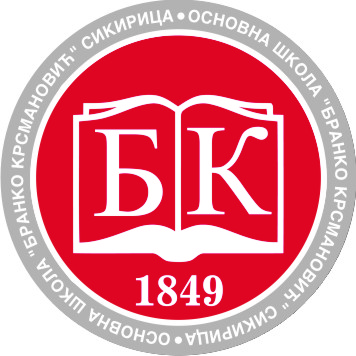 Основна школа ''Бранко Крсмановић''35256 Сикирица, Тел.035/8548-514, 8548-629Е-mail: sikirica@ptt.rs	ИЗВЕШТАЈ О РЕАЛИЗАЦИЈИГОДИШЊЕГ ПЛАНА РАДА ШКОЛЕЗА ШКОЛСКУ 2014/2015. ГОДИНУСикирица, август 2015.годинеС А Д Р Ж А ЈУСЛОВИ РАДА	31.1. МАТЕРИЈАЛНО-ТЕХНИЧКИ УСЛОВИ	31.2. СОЦИЈАЛНО-КУЛТУРНИ УСЛОВИ	41.3. КАДРОВСКИ УСЛОВИ РАДА	51.4. ОРГАНИЗАЦИЈА НАСТАВЕ	6РАД СТРУЧНИХ ОРГАНА	62.1. НАСТАВНИЧКО ВЕЋЕ	62.2. ОДЕЉЕЊСКА ВЕЋА	72.3. СТРУЧНА ВЕЋА	72.4. ИЗВЕШТАЈ  О  РЕАЛИЗАЦИЈИ ПЛАНА РАДА СТРУЧНОГ ВЕЋА НАСТАВНИКА РАЗРЕДНЕ НАСТАВЕ	82.5. ИЗВЕШТАЈ О РЕАЛИЗАЦИЈИ ПЛАНА РАДА СТРУЧНОГ ВЕЋА  ВЕШТИНА  И ЛЕПИХ УМЕТНОСТИ	82.6. ИЗВЕШТАЈ О РЕАЛИЗАЦИЈИ ПЛАНА РАДА СТРУЧНОГ ВЕЋА ДРУШТВЕНЕ ГРУПЕ ПРЕДМЕТА	102.7. ИЗВЕШТАЈ О РЕАЛИЗАЦИЈИ ПЛАНА РАДА СТРУЧНОГ ВЕЋА	10ПРИРОДНИХ НАУКА	102.9. ИЗВЕШТАЈ О РЕАЛИЗАЦИЈИ ПЛАНА РАДА СТРУЧНОГ АКТИВА ЗА РАЗВОЈ ШКОЛСКОГ ПРОГРАМА	172.10. ИЗВЕШТАЈ О РЕАЛИЗАЦИЈИ ПЛАНА РАДА СТРУЧНОГ АКТИВА ЗА  РАЗВОЈНО ПЛАНИРАЊЕ	182.11.ИЗВЕШТАЈ О РЕАЛИЗАЦИЈИ ПЛАНА РАДА СТРУЧНОГ ТИМА ЗА ЗАШТИТУ УЧЕНИКА ОД НАСИЉА	202.12. ИЗВЕШТАЈ О РЕАЛИЗАЦИЈИ ПЛАНА РАДА СТРУЧНОГ ТИМА ЗА ИНКЛУЗИВНО ОБРАЗОВАЊЕ	212.13. ИЗВЕШТАЈ О РЕАЛИЗАЦИЈИ ПЛАНА РАДА СТРУЧНОГ ТИМА ЗА ПРОФ. ОРИЈЕНТАЦИЈУ	232.14. ИЗВЕШТАЈ О РЕАЛИЗАЦИЈИ ПЛАНА РАДА ПЕДАГОШКОГ КОЛЕГИЈУМА	232.15. ИЗВЕШТАЈ О РЕАЛИЗАЦИЈИ ПЛАНА РАДА САВЕТА РОДИТЕЉА	24НАСТАВНЕ АКТИВНОСТИ	253.1. РЕАЛИЗАЦИЈА РЕДОВНЕ НАСТАВЕ И НАСТАВНИХ АКТИВНОСТИ	253.2.ВАННАСТАВНЕ АКТИВНОСТИ	26ЗАВРШНИ ИСПИТИ	33СТРУЧНО УСАВРШАВАЊЕ	34ВАЖНИЈИ ДОГАЂАЈИ	37УСЛОВИ РАДА1.1. МАТЕРИЈАЛНО-ТЕХНИЧКИ УСЛОВИШкола има статус правног лица са седиштем у Сикирици,са осморазредним издвојеним одељењима у Дреновцу и Бусиловцу и четвороразредним у Крежбинцу, Ратару и Горњем Видову.Васпитно-образовни рад је био организован у преподневној смени, у 26 класичних учионица, 2 кабинета за физику и хемију, 2 фискултурне сале, 1 учионици адаптираној за салу, 2 радионице за техничко образовање .У школским двориштима осморазредних школа постоје уређени спортски терени          (кошаркашко, рукометно и игралиште за мали фудбал). Холови и ходници школских објеката опремљени су изложбеним паноима за излагање ученичких радова, а таквих паноа има и у свакој учионици.Maja месеца 2015. Године у школи у Бусиловцу је започета изградња фискултурне сале.По нормативима за основну школу, наша школа располаже са 50% наставних средстава у оквиру оптимума. У оквиру пројекта ''Дигитална школа'' сва одељења су опремљена новом компјутерском опремом, лап-топовима и пројекторима. У оквиру пројекта ''Школа за све'', грант Дилс-а, школа је набавила три интерактивне табле, пет белих табли и један штампач у боји.Већи број апарата које школа има се редовно користи, а један број је старијег датума и не користи се због недостатка резервних делова.Опрема и намештај у свим школама  се уклапају у прописане нормативе и стандарде. Намештај је у 30% просторија дотрајао и треба га заменити новим.Новине и радови  протеклих годинаУ току 2010/11. године највише је уложено у осморазредну школу у Дреновцу. Прво је решен проблем грејања фискултурне сале у Дреновцу постављањем радијатора.У две учионице млађих разреда постављена је алуминијумска столарија, окречене су две учионице у старијим разредима и четири учионице у млађим разредима, у зборници је постављен ламинат, у  ходницима у приземљу и на спрату и у трпезарији постављене су гранитне плочице. Цеви за грејање су постављене изнад подова у приземљу школе у Дреновцу и промењени су вентили на радијаторима. Ограђен је спортски терен у Дреновцу, а од донација Археолошког института у Београду   на улазу школе постављена је камера. У школи у Бусиловцу замењен је котао, окречена је комплетна школа. Кречење су урадили родитељи и мештани села, а школа је купила потребан материјал. Постављена је рампа за особе са инвалидитетом у оквиру пројекта ДИЛС (у Бусиловцу и Сикирици), радове у износу од 100.000,00 динара финансирала је локална самоуправа.Школе у Крежбинцу  и Горњем Видову су  комплет окречене.На почетку школске 2011/12. године уређени су спортски терени у свим школама и у току је замена обручева на кошевима и замена табли. Терени су поново обележени.У Сикирици су окречене две учионице у старој школи, подови и масна цокла. Постављена су нова врата на мокрим чворовима. У информатичким кабинетима набаљене су 3 беле табле и 3 интерактивне табле.У току 2011/12. године највише је уложено у осморазредну школу у Дреновцу и матичну школу у Сикирици. Окречен је фронтални део фасаде, вредност радова била је 76.820, 00 дин, замењена је столарија у две учионице млађих разреда у Дреновцу, укупна вредност радова била је 367.452, 00 дин. и  окречен је везни део школе, укупна вредност радова била је 17.681,00 дин. У Сикирици је урађена репарација паркета у фискултурној сали, укупна вредност радова била је 401. 133, 00 дин., замењена је столарија и у канцеларији директора, укупна вредност радова је 149.989, 00 дин. и постављен је видео надзор у сарадњи са Археолошким институтом у Београду, укупна вреднос радова је 72.000, 00 дин. Дограђен је димњак на школи у Дреновцу, ради побољшања грејања у тој школи, монтирани рукохвати на игралишту у Дреновцу и обављена репарација пумпе за грејање. У 2013.год. замењен  је део столарије у Дреновцу, урађена адаптација крова на старој школи у Сикирици, а у току је уређење фасаде на истој школи. Крајем шк.2012/13.год. школа је набавила пет нових рачунара, за потребе административног и управног особља школе.Школска 2014/15. година:Нови димњак за централно грејање у Сикирици - вредност радова 331.200,00 дин.Чишћење котлова и мреже у Дреновцу - вредност радова 114.480,01Изградња фискултурне сале у Бусиловцу - вредност радова 17.656.259,66Поплочавање у Бусиловцу - вредност радова 917.284,20Пројектна документација, прот.пож. сала Бусиловац - вредност 70.000,00Надзорни орган за димњак у Сикирици - вредност 14.400,00Надзорни орган Енџи - вредност 14.400,00Радови на крову у Бусиловцу - вреденост радова 164.996,40Aдаптација пода у Бусиловцу - вредност радова 200.000,001.2. СОЦИЈАЛНО-КУЛТУРНИ УСЛОВИУ току претходне школске године ова школа је користила све услове које пружа друштвена средина општине Параћин и село Сикирица у којем се налази седиште Школе, а и осталих пет села где се налазе наша издвојена одељења.        Социјално-економски статус родитеља наших ученика је прилично низак. Већина родитеља има средњу стручну спрему. Такав статус битно утиче на функционисање школе, нарочито на планирање и програмирање екскурзије.  	 У селу, осим Дома културе, нема културних организација чији се објекти могу користити за реализацију програма културних активности школе. Из тог разлога школа користи културне објекте у Параћину (библиотека, позориште, биоскоп, музеј).        Школа се налази у еколошки чистом окружењу, јер у близини нема фабрика ни других индустријских загађивача. Из тог разлога главни циљ програма еколошке заштите животне средине је очување таквог окружења и његово уређење.		  1.3. КАДРОВСКИ УСЛОВИ РАДА Протекле школске године у школи је радила устаљена структура наставног кадра. Настава је била стручно заступљена у потпуности. Укупно је у школи радило 27  наставника предметне наставе, 14 наставника разредне наставе и стручни сарадник. У односу на претходну школску годину задржана је структура што се стручне спреме тиче.Што се броја ученика тиче, сваке године се смањује број уписане деце.Тако, поређења ради, шк. 1996/97. год. уписано је 675 ученика, шк. 2005/06. године 506, шк.2006/07.год. 486, шк.2007/08.год. 471 ученик, шк.2008/09.год.456 ученика, шк.2009/10.год. 435 ученика, шк.2010/11.год. 418 ученика, а шк.2011/12.год. 407 ученика.  2012/13. је уписано 58 – оро деце, тако да је укупан број ученика незнатно смањен, 2013/14.год. се бележи незнатан пораст броја ученика, пошто је уписано 54 првака,  46 ученика завршило осми разред, па је укупан број ученика на почетку школске био 411. Шк.2014/15.год. 39 ученика је уписано у први разред, тако да је укупан број ученика знатно мањи: 385. Шк. 2015/16. је уписано 46 учиника у први разред, тако да је укупан број ученика 378.Већина родитеља наших ученика има средњу стручну спрему ( 54,97%), велики број има само основну школу ( 39,79% ), док само 2,23% родитеља има високу стручну спрему. Што се комплетности породица тиче највећи део наших ученика  живи са оба родитеља ( 96,1%), мада се бележи одређен пораст броја непотпуних породица (ученици без једног родитеља или разведених родитеља).Обзиром да наши ученици путују из својих места у осморазредне школе, број ученика путника је прошле године био 75 ученика. Школа није имала могућност организације превоза за те ученике, јер је удаљеност тих места од школе мања од 5 км, тако да су ученици из Г.Видова, Ратара и Крежбинца користили постојећи приградски превоз. Почетак радног времена (почетак првог часа) је у 8.00 часова и то радно време је важило за све наше школе. У нашој школи од изборних програма била је заступљена у старијим разредима (пети, шести, седми и осми разред) Информатика и рачунарство, Хор и оркестар, Шах, Верска настава, Грађанско васпитање и изабрани спорт. Што се млађих разреда тиче, од изборних предмета изучавали су  се Грађанско васпитање и Верска настава и то у првом, другом, трећем  и четвртом разреду и Од играчке до рачунара  и Народна традиција  као други изборни предмет. 1.4. ОРГАНИЗАЦИЈА НАСТАВЕ Наставна година  је почела 1. септембра 2014. године, а завршила се 12. јуна 2015. године. Услови рада школе диктирају да се рад у свим одељењима изводи у преподневној смени. Почетак наставе је од 08.00 часова по препоруци Министарства просвете и спорта. Школа има доста проблема око сачињавања распореда часова за предметну наставу и то како за редовну тако и за ваннаставне активности из следећих разлога:Школа је разуђена и има три осморазредне школе. Један број радника покрива две, три и више школа, па се код неких предмета нужно појављује блок настава и то код  предмета за које то законом није предвиђено. Радници се превозе сопственим превозом да би у истом дану радили у две школе и то изискује додатне трошкове. Такође је тешко организовати ваннаставне активности за те раднике, јер су само један или два дана у истом месту.РАД СТРУЧНИХ ОРГАНА2.1. НАСТАВНИЧКО ВЕЋЕНа почетку школске године сачињен је план рада Наставничког већа и усвојен је на првој седници. Наставничко веће је организовало рад у седницама којима је председавао директор школе. На свакој седници анализиран је успех и дисциплина ученика, доношени су закључци и предлагане мере за побољшање успеха. Поред ове анализе, седнице су коришћене за преношење информација о свим променама, извештавано је о свим активностима у оквиру оперативних планова стручних већа, актива и тимова.  Било је доста информација о новим Правилницима, новинама у Закону, напредовању ученика којима је потребна додатна подршка, о завршном испиту и пробном тестирању седмог и осмог разреда, а све у циљу да сви у школи буду детаљно информисани о новинама и да се на такав начин допринесе постизању бољих резултата у следећој школској години.Директор школе је преносио све  информације са састанка директора основних школа поморавског округа о упису ученика, насиљу у школи, процесу самовредновања који се спроводи у свим школама, општинским такмичењима. Анализиран је степен реализације часова наставе и ваннаставних активности и доношени су закључци и предлагане мере ради отклањања уочених недостатака.Годишњим планом рада за школску 2014/2015. годину планирано је девет, а реализовано петнаест  седница Наставничког већа .            Током године, кроз седнице, планиране тачке дневног реда реализоване су у потпуности, а по потреби је рађена допуна дневног реда. 2.2. ОДЕЉЕЊСКА ВЕЋАОдељењска већа су свој рад организовала у седницама  с тим што су одвојено радила већа за старије и већа за млађе разреде, али су сви разреди од V-VIII и од I- IV имали седнице истовремено. На седницама је праћена реализација наставних садржаја по предметима и детаљно је анализиран успех свих ученика.	Годишњим планом рада Школе за шк. 2014/2015. годину одређени су садржаји, активности Одељењског већа млађих и старијих разреда, временски оквир и динамика реализације са конкретним задужењима чланова већа.        Одељењска већа млађих и старијих разреда су у школској 2014/2015. години радила према утврђеном плану и програму. У протеклој школској години одржано је 8 седница ОВ млађих разреда и 7 седница  ОВ старијих разреда, којима су присуствовали сви чланови већа.Одељењска већа су разматрала питања која се односе на живот и рад ученика у школи. На седницама су разматрани и утврђивани планови рада:  Разредног већа, рада наставника за редовну наставу, изборне предмете и остале активности, одељењских старешина.  Разматрали су питања у вези са изборним предметима, усвојили план и програм реализације екскурзија, излета и наставе у природи; утврдили предлог прославе Дечје недеље, Дана Светог Саве и Дана  школе, свечани пријем првака. Формирали су комисије за организовање екскурзијa , излета, и наставе у природи, рад Дечјег савеза, Црвеног крста, културну и друштвену делатност школе, рад ђачке кухиње, четрдесеточасовну радну недељу.  На крају класификационих периода, полугодишта и наставне године разматрали  и утврдили успех и дисциплину ученика, предложили ученике за доделу награда и признања, доносили одлуке неопходне за реализацију наставног плана и програма у складу са Годишњим планом рада школе. Одељењска већа теже да стално унапређују васпитно-образовни рад. Чланови већа сталним стручним усавршавањем унапређују свој рад и унапређују и иновирају наставни процес.Сви планирани циљеви и задаци Одељењских  већа су у потпуности реализовани.2.3. СТРУЧНА ВЕЋАГодишњим програмом рада планиран је рад стручних актива  наставника разредне наставе, наставника природних наука и наставника друштвене групе предмета и актив наставника уметности и вештина. Активи су се редовно састајали и председници су у извештајима изнели да су планирани задаци у потпуности остварени.	    Активи  су  све планиране  садржаје  реализовали  кроз  више састанака. Такође  су се  бавили  и питањима  која  су  била актуелна, а  нису  обухваћена  планом.2.4. ИЗВЕШТАЈ  О  РЕАЛИЗАЦИЈИ ПЛАНА РАДА СТРУЧНОГ ВЕЋА НАСТАВНИКА РАЗРЕДНЕ НАСТАВЕУ школској 2014/2015.години Стручно веће наставника разредне наставе реализовало је све планиране активности које су усвојене на почетку школске године. Актив млађих разреда у протеклој школској години одржао је четири састан ка на којима су разматрана стручна и друга питања везана за образовно-васпитни рад. Актив се бавио израдом и анализом планова рада и избором  уџбеника, школским и општинским такмичењима (математика, рецитовање), израдом плана рада за извођење екскурзија, излета и Наставе у природи и анализом истих. Стручно веће млађих разреда у протеклој години бавило се и перманентним усавршавањем наставника, кроз предавања која су држали наставници разредне наставе, чланови Стручног актива млађих разреда. Актив се такође бавио културном и јавном делатношћу школе, прославом Светог Саве и Дана школе и другим активностима ученика. Актив  је  све планиране  садржаје  реализовао  кроз  шест састанака. Такође  се  бавио  и питањима  која  су  била актуелна, а  нису  обухваћена  планом.2.5. ИЗВЕШТАЈ О РЕАЛИЗАЦИЈИ ПЛАНА РАДА СТРУЧНОГ ВЕЋА  ВЕШТИНА  И ЛЕПИХ УМЕТНОСТИ	Оцена успешности рада чланова актива кроз ретултате чланова секција на такмичењима:                                         СЕПТЕМБАР -  ОКТОБАРЛИКОВНА  КУЛТУРА:    -Изложба поводом дана општине  Параћин „Цртежи и слике омиљених делова Параћина“ФИЗИЧКО  ВАСПИТАЊЕ:  -Ритмички састави на „Мини-тини фесту“                                                 -Школско такмичење стони  тенис                                                 -Општинско   такмичење стони  тенис                                               1. место Сикирица девојчице                                                - Мушка појединачно  учешће                                               - Окружно  стони  тенис  1. место девојчице                                                -Републичко учешће ученица Анђела Петковић 81;МУЗИЧКА  КУЛТУРА:  - Мини-тини фест у Параћину  1.место у тини                                              категорији Tијана   Јаћимовић 7.разред                                                       мини категорија-учешће                                             Анђела  Здравковић  5.разред                                              Маријана Милојевић 4.разред                                           НОВЕМБАР- ДЕЦЕМБАРЛИКОВНА КУЛТУРА:  - Израда плаката о здравом начину живота-ученици 62 у оквиру такмичења „Шта знаш о здрављу“ црвеног крста Параћин                                                - Изложба новогодишњих честитки, у Бусиловцу, Дреновцу и Сикирици;ФИЗИЧКО  ВАСПИТАЊЕ: -Учешће  на  Општинском  такмичењу                                                женска екипа  у  одбојци                                                     -Спортска зимаМУЗИЧКА КУЛТУРА: - Новогодишњи концерт – позориште Параћин                                             учесници „Мини-тини феста“                                              ЈАНУАР ЛИКОВНА  КУЛТУРА:  - Изложба поводом Дана Светог Саве у                                                                                    Сикирици,  Дреновцу,  БусиловцуМУЗИЧКА  КУЛТУРА:   - Приредба поводом Школске славе Св.СавеФИЗИЧКО ВАСПИТАЊЕ: - Ритмичко-фолклорна секција- приредба                                           - Учешће  на  Општинском  такмичењу  у  малом                                                Фудбалу  мушка  и  женска   екипа 2. место                                             -Женска екипа учешће                                      ФЕБРУАР- МАРТ- АПРИЛЛИКОВНА  КУЛТУРА: -Ликовна колонија Трешњевица „Дани  вина“  -                                                                                    учешће                                             -Изложба универзалних честитки „Од нас за вас“ у Бусиловцу (медиски подржана) ученици од 5-8 разреда.                                           -Изложба  ускршњих  јаја и честитки у   Дреновцу, Сикирици  и Бусиловцу- Јавни час медијски подржан у Крежбинцу „Ускршњи час-радост за нас“, ученици од 1-4 разреда са асистентима из старијих разреда (израда ускршњих честитки, фарбање јаја, са креп папиром, сликање са темперама и декупаж, израда коке и зеке као постоље за Ускршње јаје. ТЕХНИЧКО ОБРАЗОВАЊЕ:- Клуб  младих  техничараОпштинско такмичење                                                     15. марта- Саобраћај  Општинска смотра 12.априла Поточац  екипно саобраћај, (млађа-5 .разред, старија од 6-8. разред)               МУЗИЧКА  КУЛТУРА: Гостовање  Тијане Јаћимовић ( Мини-тини фест)                                              као  победнице у Тини категорији „Дани  вина Трешњевица“2015                                                МАЈЛИКОВНА КУЛТУРА:-Поводом конкурса „Крв живот значи“ ученица Невена Милојевић 62 освојила је 3. место.                                        - Изложба сатова поводом Дана школе „Времеплов“ од 5-8 разред. Захвалнице  су  добили ученици: Катарина Стевић 71 и Вељко Стојановић 83-1.место; Анастасија Несторовић 72  и Тамара Аранђеловић, 7/2, друго место; Александар Радојевић 51 и Никола Мојсиловић 53 треће место.- Ђачка ликовна колонија у Сикирици од 5-8 разреда из свих основних школа општине Параћин,  под називом „Време за културу у боји“, ученица Катарина Стевић 71 освојила је награду за одлазак 7 дана на Грзи учешће на ђачкој ликовној колонији, Грза 2015;ФИЗИЧКО  ВАСПИТАЊЕ: - Спортска  такмичења  поводом  Дана   школе                                                   - Ритмичко-фолклорна секција поводом обележавања                                                   Дана школе                                                 -Спортско лето 2015 СикирициМУЗИЧКА КУЛТУРА:  - Интерне приредбе поводом обележавања Дана школе                                              у  школама  Бусиловцу  и Дреновцу 5. и 8.маја 2015.год.                                          - Централна приредба поводом прославе Дана  О. Ш. „Бранко Крсмановић“ у Сикирици 09.маја 2015.год.   ТЕХНИЧКО ОБРАЗОВАЊЕ: - Саобраћај  поводом Дана школе  вожња  бицикла у                                                    три  школе Бусиловац,  Дреновац и  Сикирица                                                 ЈУНТЕХНИЧКО ОБРАЗОВАЊЕ: -Општинска смотра-ста знаш о саобраћају- учешће екипаМУЗИЧКА  КУЛТУРА: -  Селекција будућих учесника на „Мини-тини фест“ 2015                                               Основна школа „Момчило Поповић-Озрен“- Параћин                                            (пласман четворо ученика у  мини категорији и две                                                  ученице  у  тини категорији).ЧЛАНОВИ АКТИВА: Радојевић Александар- наставник музичке културе                                                                           (председник актива)                                       Станковић Данијела- наставник ликовне културе                                        Поповић Властимир- наставник техничког образовања                                        Миленовић Милица- наставник физичког васпитања                                        Чедић Мирослав- наставник физичког васпитања2.6. ИЗВЕШТАЈ О РЕАЛИЗАЦИЈИ ПЛАНА РАДА СТРУЧНОГ ВЕЋА ДРУШТВЕНЕ ГРУПЕ ПРЕДМЕТА	Aктив друштвене групе предмета радио је према утврђеном програму за 2014/15. годину, тако да су готово све предвиђене активности реализоване у пет састанака. Остале активности су реализоване у контакту чланова актива ван састанака.	На састанцима актива друштвене групе предмета, договаране су активности око прославе Дана школе, Дана Светог Саве, и организације такмичења. Чланови су се такође договарали око израде писмених и контролних задатака, око избора ученика за такмичења и око избора уџбеника за наредну школску годину. 	Наставници су  гледали презентације часова других наставника у уквиру школе, и подносили извештаје о стручном усавршавању ван школе. Радило се и на анализи успеха ученика на пробном завршном испиту, и сходно томе појачан је рад где је било потребе за тим.2.7. ИЗВЕШТАЈ О РЕАЛИЗАЦИЈИ ПЛАНА РАДА СТРУЧНОГ ВЕЋА ПРИРОДНИХ НАУКА 	Стручно веће природних наука у школској 2014/2015 години остварило је активности по плану и програму предвиђенoм за ову школску годину. Од почетка школске године одржано је икупно 7 седница. На првој седници договорили смо се о изради глобалних и оперативних планова рада као и увођењу образовних стандарда. Направљен је план и програм рада стручног већа за школску 2014/15 и изабран је руководилац стручног већа. На другој седници било је речи у вези плана реализације угледних часова и направљен је план стучног усавршавања. На основу анкете стручног сарадника ученици су се определили за учествовање на такмичењима. Наставници су одредили ученике за допунску и додатну наставу. Уједначавање критеријума оцењивања  и корелација између наставних предмета био је наш стални задатак. 	Органозована су школска такмичења из: физике, хемије, математике, биологије. Ученици су учествовали на општинским и окружним и републичким такмичењима. Резултате са освојеним местима поднети су на седници наставничког већа.У другом полугодишту извршен је избор уџбеника за наредну школску годину.Чланови овог стручног већа радили су на изради обрасца за вредновање рада и усавршавање наставника (порфолио). Ученици осмог разреда су  решавали пробни тест из Математике и пробни комбиновани тест. Ученици шестог разреда су решавали иницијални тест из Математике. 	Реализовани су часови предметних наставника у разредној настави за будуће ученике петог разреда.  Уоквиру стручног усавршавања наставника у установи, на седници наставничког већа одржана је презентација наставне јединице „ Механички рад“ - наставни предмет Физика.Чланови стручног већа су такође присуствовали угледним часовима који су одржани ове школске године.	На основу плана стручног усавршавања наставници су учествовали на стручним скуповима и семинарима. Сваки наставник на крају школске године подноси извештај о свом стручном усавршавању.	У окиру набавке стручне литературе и учила наставници су заједно са ученицима урадили паное из следећих предмета: Хемија (1), Биологија (1). Из физике је направљен модел спојених судова и оптичка клупа.	Предлог за наредну школску годину:	Потребно је да наставници ураде пробне тестове за ученике осмог разреда према образовним стандардима. Такође је неопходно да наставници у наредној школској години учествују на стручним саветовањима и семинарима у оквиру стручног усавршавања наставника.2.8. ИЗВЕШТАЈ О РЕАЛИЗАЦИЈИ ПЛАНА РАДА СТРУЧНОГ ТИМА ЗА САМОВРЕДНОВАЊЕТоком 2014/2015. године, на основу индивидуалних разговора са наставницима, посматрања наставног процеса и анализе документације, уочена су значајна побољшања у погледу пружања додатне подршке ученицима који спорије напредују ( израда ИОП-а). Учешћем ученика у школским Тимовима као и у радионицама, које су реализоване на часовима одељењског старешине, побољшана је сарадња на релацији ученик – ученик и наставник – ученик, на часовима одељењског старешине се такође радило на развијању свести код ученика о одговорности за сопствено напредовање. Током школске године реализован је велики број угледних часова од стране наставника предметне и наставника разредне наставе. Међусобна сарадња наставника у области припреме и планирања је задовољавајућа али је треба побољшати ради постизања што боље тематске корелације међу предметима.Кључна област  ПОСТИГНУЋА УЧЕНИКАОбласт ПОСТИГНУЋА УЧЕНИКА обухвата реализацију и вредновање следећих активности: - анализу и успех ученика на крају класификационих периода-анализу успеха ученика на такмичењима и завршном испиту-иницијално и годишње тестирање ученика-систематску припрему такмичара и процедуру награђивањаНосиоци активности: 1)	Слађана Лекић2)	Предметни наставници3)	Одељењске старешинеВреме реализације: Током године, по потребиУСПЕХ УЧЕНИКА на крају школске године 2014/15	Сви ученици су на крају школске године имали позитиван успех. Од 345 ученика од другог до осмог разреда њих 195 је имало одличан успех, 94 врло добар успех, 50 добар и 3 довољан успех.ЗАВРШНИ ИСПИТСви ученици осмог разреда (49 ученика) су полагали пробни завршни испит који је одржан 24. и 25. априла 2015. године и завршни испит који је одржан 15. 16. и 17. јуна 2015. године. На пробном завршним испиту резулати ученика наше школе су следећи:Математика: 5,94Српски језик: 8Комбиновани тест: 11,4На завршном испиту резулати су следећи:Математика: 8,19Српски језик: 10,13Комбиновани тест: 11ТАКМИЧЕЊАОве школске године наша школа је имала велики број такмичара који су учествовали на општинским и окружним такмичењима из различитих предмета. На општинским такмичењима је учествовало 102 ученика наше школе. На окружним такмичењима је учествовало 25 ученика, на републичким 6 ученика. Запажен резултат на републичком такмичењу из физике ове школеске године, је имао ученик седмог разреда из Дреновца, Стефан Миленовић који је освојио 3. награду.Кључна област ЕТОСУглед и промоција школе  Током школске 2014/15 на угледу и промоцији школе урађено је следеће:Уређен је и поплочен плато-прилаз испред осморазредне школе у БусиловцуОтворена је изложба фотографија „Некада ученици, данас уче“- која ће послужити као материјал за израду монографије основне школе у Сикирици (која је у припреми) и планира се за школску 2019 год. У сарадњи са родитељима у матичној Школи у Сикирици израђен је у школском дворишту парковски мобилијар, засађено је цвеће на место старих пањева. У сарадњи са локалном самоуправом започета је изградња фискултурне сале у основној школи у Бусиловцу.Током школске године 2014/15 бирани су нај наставници месеца (сваког месеца је изабран по један наставник или учитељ). Имена наставника објављивана су на интернет страници школе и друштвеној мрежи facebook. Наша школа је била домаћин Општинског и Окружног такмичења из Географије.	У наредном периоду треба исписати назив школе и поставити лого у матичној школи и подручним одељењима (Дреновац, Горње Видово, Ратаре, Крежбинац)Кључна област РУКОВОЂЕЊЕИзвештај за за школску 2014-2015. годину	Узимајући у обзир да је област Руковођење , организација и обезбеђивање квалитета вреднована у нашој школи 2012. – 2013. године те ослањајући се на тада истакнуте слабости и Акциони план којим је предвиђен план за побољшање током школске 2013.-2014. И 2014.-2015.  Вреднована област показује у већој мери побољшања.- Побољшани су услови за стручно усавршавање наставника , организовани су семинари у установи.- Школиски сајт као и страница на facebook-u се редовно ажурирају.Акциони план за 2015.-2016. годину:Успоставити систем награђивања наставника.Усмеравање и усклађивање рада стручних тимова и актива.Кључна област  НАСТАВА И УЧЕЊЕИзбор техника и инструмената за спровођење самовредновања	На основу извештаја Тима за самовредновање у школској 2013/14. години и акционог плана за 2014/2015. годину, у области настава и учење, бавило се реализацијом и вредновањем следећих активности: - тематско планирање-организовање угледних часова-пружање додатне подршке ученицима-обрада теме: развијање свести о сопственој одговорности на ЧОС-уНосиоци активности: Тања СтојковићПредседници стручних већа из области предмета Тим за ИО и одељењске старешинеОдељењске старешинеВреме реализације: Током годинеСастанци стручних већа током шк.год.током године, по потребитоком године	Добијени резултати, применом инструмената за самовредновање, показују да се посвећује потребна пажња и да се пружа додатна подршка ученицима који спорије напредују. На часовима одељењског старешине се ради на развијању свести код ученика о одговорности за сопствено напредовање и постигнуте резултате и развијању  одговорног односа према учењу.	Током школске године реализовани  су угледни часови и тематска настава.Тематска настава:Угледни часови:Физика – презентација наставне јединице „Омов закон за део струјног кола“Разред: 8.Датум: 12. 01. 2015.Реализатор: наставник физике Славиша ЖивковићНаставна јединица је презентована наставницима на седници наставничког већа.Географија – „Руска федерација“Разред: 6.Датум: 01. 06. 2015.Реализатор: наставник географије Горан МилићЧас је одржан ученицима шестог разреда а часу су присуствовали наставници географије општине Параћин, наставници наше школе и заинтересовани ученици из других одељења.Кључна област ПОДРШКА УЧЕНИЦИМА	У школској 2014/2015. години инструменти, технике и извори података који су коришћени за спровођење самовредновања су: анкетирање (упитници за ученике и родитеље) и анализирање документације (правилник о безбедности ученика, социјални програм школе, правилник о понашању ученика и запослених у школи, евиденције контаката са ученицима и родитељима, евиденција о реализованим акцијама за постизање позитивне социјалне климе у школи, евиденција о начину промовисања позитивног понашања и успеха ученика, евиденција о начину реаговања и мерама за сузбијање неприхватљивог понашања ученика, евиденција о раду ученичких организација, ваннаставних активности, акција и активности на иницијативу ученика, школских приредби, манифестација и сл.). Кључна област  РЕСУРСИ	У оквиру процеса самовредновања ресурси испитиване су следеће кључне  области:људски ресурси(наставни и ненаставни кадар),материјално –технички ресурси(школски простор и опрема,наставна средства,коришћење расположивих материјално-техничких ресурса),финансијски ресурси(структура и намена расположивих финансијских средстава, коришћење расположивих финансијских ресурса)и ресурси локалне средине(коришћење расположивих ресурса)                   Приликом спровођења самовредновања за кључну област ресурси ,коришћени су следећи извори доказа:Годишњи програм рада,досијеи запослених,уверења о облицима стручног усавршавања,план и програм стручног усавршавања на нивоу школе, упитници , финансијски план школе , извештаји о реализацији финансијског плана,годишњи извештаји о раду школе,Школски програм,анкете.              Основни инструменти који су коришћени у вредновању и оцени квалитета јесу упитници који се користе у анкетама и чек листе.                            На основу праћења реализације акционог плана за школску 2014/2015. годину уочавамо да се предвиђене активности реализују постепено ,од приоритетних и у зависности од расположивих материјалних средстава .              У току школске 2014/2015.године у процесу самовредновања уочене су промене у кључној области људски ресурси и у кључној области материјално - технички ресурси. У кључној области људски ресурси промене су настале у оквиру наставног и ненаставног кадра. У наставном кадру одређени број наставника је положило стручни испит тако да се број наставника који немају дозволу за рад смањио од 9 на 4.У ненаставном кадру такође је било промена неки радници су отишли у пензију секретар школе,књиговођа и 2 помоћна радника.               У оквиру кључне области материјално- технички ресурси у матичној школи саграђен је нови димњак ,замењени су котлови за грејање ,а  у осморазредној школи у Бусиловцу маја месеца постављен је камен темељац за иградњу сале за физичко васпитање која треба да буде завршена до почетка школске 2015/2016.године.2.9. ИЗВЕШТАЈ О РЕАЛИЗАЦИЈИ ПЛАНА РАДА СТРУЧНОГ АКТИВА ЗА РАЗВОЈ ШКОЛСКОГ ПРОГРАМА                     Актив за развој Школског програма у школској 2014/2015. год. радио је континуирано, пратио реализацију планираних активности, сарађивао са председником, наставницима и стручним сарадником преко координатора за сваки разред и то:Први разред – Славица МиловановићДруги разред – Владанка ШајкићТрећи разред – Весна МиленовићЧетврти разред – Шумадинка РајићПети разред – Сузана СтојковићШести разред – Милица МиленовићСедми разред – Горан МилићОсми разред – Александар Радојевић             У периоду од 18. 08. 2014. год. до 30. 06. 2015. год. Актив за развој Школског програма одржао је пет састанка и то: 27. августа 2014. год., 06. новембра 2014. год., 16. јануара 2015. год., 20. априла 2015. год. и 29. јуна 2015. године.Састанцима су присуствовали сви чланови актива на којима су разматрана следећа питања:Реализација плана и програма Актива за развој Школског програма Анализа реализације предвиђених садржајаПрипреме за рад у другом полугодиштуУкључивање родитеља у програм реализације екскурзије, завршног испита, избор будућег занимања, такмичења, тестирањаАнализа реализације програма на крају трећег класификационог периодаДоговор о изради школског програма за следећу школску годинуСледећи састанак Актива за развој Школског програма планиран је за август 2015. год.2.10. ИЗВЕШТАЈ О РЕАЛИЗАЦИЈИ ПЛАНА РАДА СТРУЧНОГ АКТИВА ЗА РАЗВОЈНО ПЛАНИРАЊЕ 	Стручни актив за развојно планирање у шк.2014/15.години радио је на реализацији активности предвиђених ШРП-ом и пратио и анализирао њихово остварење. У оквиру прве приоритетне области, Подршка ученицима, остварене су следеће активности:Oцена остварености за специфични циљ 1.1.Праћење напредовања и развоја ученика, како интелектуалног, тако и социјалног и емотивног аспекта који се испољавају у понашању ученика:	95% наставника поседују педагошке свеске са садржајима о постигнућима ученика, као и другим аспектима у понашању ученика. 90% одељењских старешина воде ученичке портфолије.Стручна служба има израђене педагошке профиле свих ученика који имају тешкоће у учењу или понашању (13 ученика).Оцена остварености за специфични циљ 2.1.Школа има функционалну унутрашњу и спољашњу заштитну мрежу, која обезбеђује безбедно окружење за све ученике и запослене, као и јасне процедуре реаговања у кризним ситуацијама:	 Акциони план пројекта  ''Родно засновано насиље'' реализован је у потпуности.	Наставници воде протоколе о насилном понашању ученика, са превентивним и интервентним мерама, као и начином праћења понашања ученика.	90% одељењских старешина реализовало је превентивне радионице са ученицима првог и петог разреда. У свим учионицама истакнута су правила понашања ученика са реституцијом. Оцена остварености  за специфични циљ 3.1.Прилагођавање наставе индивидуалним карактеристикама ученика, примена облика индивидуализације, ИОП-а 1, ИОП-а 2 и ИОП-а 3.:	Урађени су педагошки профили за ученике који имају проблеме у учењу и понашању - 13 педагошких профила.За једног ученика израђен је ИОП-1.За два ученика израђен је ИОП-2.	У оквиру друге приоритетне области, Етос, остварене су следеће активности:Оцена остварености за специфични циљ 1.2.Редовно вођење летописа школе:	Повереници свих школа једном месечно достављају администратору летописа школе податке о свим дешавањима у школама протеклог месеца.	Летопис школе се води у електронској форми. Фолдери са извештајима се налазе на сајту школе.Оцена остварености за специфични циљ 2.2.Иновирање и редовно ажурирање школског сајта и фејсбук странице школе: Администратори школског сајта (Бојан Младеновић и Славица Вулић) и фејсбук странице (Славица Вулић, Горан Милић, Небојша Златановић, Тања Стојковић и Весна Јевтић) редовно ажурирају садржај истих у складу са дешавањима и потребама школе.	Садржај школског сајта и фејсбук странице школе приказује више од 90% активности, дешавања у школи, постигнућа ученика и наставника и остале информације релевантне за живот у школи.Оцена остварености за специфични циљ 3.2.Годишњи план рада школе допуњен је акционим планом промоције (маркетинга) школе: Формиран је Тим за промоцију школе у августу 2015. Чине га четири члана Наставничког већа: С.Вулић, А.Урошевић, Б.Младеновић, П.Јовановић и Н.Златановић. Написан је оперативни план промоције и маркетинга школе за шк.2015/16.годину са начином праћења реализације плана и исти је имплементиран у Годишњи план рада школе.	У оквиру треће приоритетне области, Настава и учење, остварене су следеће активности:Оцена остварености за специфични циљ 1.3.Опремање дигиталних кабинета образовним софтверима за редовну наставу млађих и старијих разреда: Дигитални кабинети су опремљени образовним софтверима (''Кварк медие'') за поједине предмете и разреде. Урађена је инсталација образовних програма у дигиталним кабинетима са 15 и 10 радних станица (у кабинетима две осморазредне школе - Сикирица и Дреновац) Наставници су упознати са могућностима и начином примене образовних софтвера.Оцена остварености за специфични циљ 2.3.Реализација наставе у млађим и старијим разредима применом иновативних метода и облика рада: У школској 2014/15.години реализовани су угледни часови са применом различитих активних метода наставе. У архиви школе постоје припреме за одржане угледне часове, фотографије, протоколи посматрача угледних часова и процене часова од стране посматрача.Оцена остварености за специфични циљ 3.3.Наставници тимски раде на писању наставних оперативних планова рада уз примену тематског планирања: Наставници су израдили наставне планове у оквиру својих стручних већа (из области предмета), уз налажење могућности за тематско планирање и извођење квалитетне наставе у сарадњи са колегама из различитих наставних области.	На основу планова рада наставника и извештаја  стручних већа из области предмета, реализовано је 6 тематских дана (разредна настава) и 4 угледна часа (предметна настава).2.11.ИЗВЕШТАЈ О РЕАЛИЗАЦИЈИ ПЛАНА РАДА СТРУЧНОГ ТИМА ЗА ЗАШТИТУ УЧЕНИКА ОД НАСИЉА1.априла 2009.године наша школа је започела реализацију програма ''Моја школа – школа без насиља'', чији је циљ стварање сигурне и подстицајне средине за учење и развој. Приоритет је био имплементација програма кроз развој функционисања унутрашње заштитне мреже (кроз активности Вршњачког тима, коришћење сандучета поверења, Тима за медијацију, Школског тима и Форум театра), као и формирање спољашње заштитне мреже. 10.децембра 2010. у Сикирици је званично потписан протокол о сарадњи Школе са свим институцијама од значаја за стварање безбедне средине за ученике из локалне средине и за адекватну превенцију и интервенцију у ситуацијама насиља. Протокол су потписали представници полиције, Центра за социјални рад, СО Параћин и локалних медија.	Конкурс за добијање сертификата након успешне имплементације програма ''Школа без насиља'' расписан је крајем школске 2010/11 године, када се и наша школа пријавила за сертификацију. Добијање плакете Школа без насиља Плакета је част сваке школе, али и велика одговорност. Плакета издваја школу од других указујући да се у тој школи негују вредности ненасиља као и да се на насиље реагује доследно, правовремено и конструктивно. Повећана су очекивања ученика, родитеља и јавности у деловању школе, а тиме и видљивост и одговорност школе у том процесу.	У школској 2014-2015 години одржано је 7 састанака и то у: новембру (два), јануару, априлу, мају, јуну  јулу и августу. У току године остварене су следеће активности:- Чланови тима су "видљиви" у свим школама-Родитељи и помоћни радници су информисани о плану и програму за 2014/15. годину-Унапређен је распоред дежурства по школама ( укључени су и помоћни радници)-Реализовано је шест радионица у првом и петом разреду и по две радионице у осталим разредима-Донесена одељењска и школаска правила-  У оквиру Форум театра реализоване су две представе : маја месеца 2015. године у Сикирици и Дреновцу, а у оквиру пројекта Родно засновано насиље)- Наставници су попуњавали евиденционе листове насилног понашања- Поступало се по пријавама насилног понашања - Написани планови за појачаним васпитним радом за два ученика-  Реализоване су превентивне радионице у млађим и старијим разредима;- Изведена обука и праћење рада Вршњачког тима- Праћен је рад Школског парламента- Урађене су радионице са Вршњачким тимом и Ученичким парламентом : "Врсте насилног понашања", поруке пријатељства, новогодишњи маскембал- Реализовани су предлози Ученичког парламента и Вршњачког тима : спортски сусрети (гости су били ученици и наставници ОШ"Бранко Радичевић" из Поповца и ОШ"Ђура Јакшић" из Параћина)  и новогодишњи наскембал- Реализован конкурс на тему "Положај жена у патријархално доба и данас" у оквиру пројекта Родно засновано насиље-Замена улога наставника и ученика у старијим разредима у Сикирици, Дреновцу и Бусиловцу- Пријављено је 11 случајева насиља 1. степена и 1 случај насиља 2 степена.- Координација са ментором пројекта "Родно засновано насиље", Милицом Ђорђевић;- Реализован је наградни излет на релацији: Сикирица - Јагодина - манастир Манасија - Лисине - Сикирица за ученике који су награђивани на такмичењима које је расписало Министарство просвете и за два најбоља одељења у школској 2014/15. години;2.12. ИЗВЕШТАЈ О РЕАЛИЗАЦИЈИ ПЛАНА РАДА СТРУЧНОГ ТИМА ЗА ИНКЛУЗИВНО ОБРАЗОВАЊЕ	Школа je од 2011.год.укључена у програм ''Оснаживање школа за инклузивно образовање'' и успешно је реализовала пројекат ''Школа за све'' од гранта ДИЛС-а у шк.2011/12.год. Приоритет за шк.2014/15.год. је био што ефикасније евиденрирање ученика којима је неопходна подршка у раду  и вођење одговарајуће подагошке документације о раду са овим ученицима .У плану је била  и организација додатне обуке за наставнике и родитеље у зависности од обезбеђених средстава.Директор је именовао чланове Тима за ИО кога  чине:Весна Милојковић-Милосављевић – наст.разредне наставе и координатор ТимаВесна Симић Ђаковац – наст.разредне наставеШумадинка Рајић – наст.разредне наставеСветлана Милутиновић – наст.разредне наставеБиљана Петровић – наст.разредне наставеВладанка Шајкић – наст.разредне наставеПредраг Јовановић – наст.разредне наставеЗорица Вукотић – наст.разредне наставеСлађана Лекић – стручни сарадник педагогЧланови Тима за ИО одржали четири састанка и то11. децембра 2014.16. априла 2015. 25. јуна 2015. 31 . августа 2015. год. На састанцима одељењских већа идентификовани су ученици којима је неопходна помоћ у раду и предложена израда педагошког профила, идентификоване су препреке и потребе у раду са том децом, размењена су искуства из наставне праксе. Наставници су  информисани о комптенцијама наставника-где и ко може да помогнеУ школској 2014- 2015. год. четири ученика су упућена на Инрерресорну комисију за утврђивање права на додатну подршку у раду. За њих су на основу препорука Комисије рађени планови прилагођавања или ИОП према потреби.За једног ученика извршено је прилагођавање услова рада (набављена је столица ),за  једног ученика је рађено прилагођавање наставних садржаја из српској језика и математике, један ученик је радио по ИОП-у 1 за српски језик и математику и прилагођавање садржаја из физичког васпитања и три ученика су радила по ИОП-2 за српски језик и математику. Два ученика су завршила четврти разред радећи од првог разреда по ИОП-у.За све ученике који су евидентирани били су обезбеђени педагошки асистенти - волонтери:Савић ЈеленаТамара СтевановићМаја Лукић АнтићИвана Живановић СтанишићВесна УрошевићСаша СтанојевићЧланови Тима редовно су писали планове рада са ученицима  и подносили извештаје о реализацији пратећи ефекте предузетих мера.У току школске године Тим за ИО реализовао је следеће циљеве и задатке:Донети су инклузивни образовни планови, који је усвајао Педагошки колегијум;Индетификовани су ученици за које је потребно израдити ИОП (доношење одлуке о изради ИОП-а);Усвајани су ИОП – и и и дато је мишљење Педагошком колегијуму који верификује ИОП;Вреднована је реализација ИОП-аОсмишљавана  партиципацију родитеља;Осмишљавана  сарадња наставника и родитеља;Осмишљаване  мере спровођење ИОП-а;Сарадња са стручним органима школе иБринуло  се о примени Правилника о ближим упутствима за утврђивање права на индивидуални образовни план, његову примену и вредновањеТим је радио у складу са Правилником о ближим упутствима за утврђивање права на ИОП, његову примену и вредновање.2.13. ИЗВЕШТАЈ О РЕАЛИЗАЦИЈИ ПЛАНА РАДА СТРУЧНОГ ТИМА ЗА ПРОФ. ОРИЈЕНТАЦИЈУШкола ''Бранко Крсмановић'' је у првих 100 школа у Србији у којима се реализује ГИЗ пројекат ''Професионална оријентација на прелазу у средњу школу''. Тим за ПО наше школе прошао је обуку, па је у новембру почела реализација програма за ученике 7. и 8. разреда кроз одређене радионице (укупно 30 радионица у току школске године, које реализује стручни сарадник). Професионална оријентација подразумева укључивање свих актера који имају пресудну улогу и утицај на развој личности ученика и на процес доношења одлука при њиховом избору занимања: родитељи, наставници, стручни сарадници, лекари, стручњаци при Националној служби за запошљавање и др.У реализацију пројекта ''ПО на прелазу у средњу школу'' била су укључена одељења 7. и 8.разреда у Сикирици,  Дреновцу и Бусиловцу.Реализовано је по 7 радионица у свим одељењима осмог рзреда и по 4 радионице у одељењима седмог разреда. Овај програм је био имплементиран у програм рада ЧОС-а, тако да су радионице реализовале одељењске старешине поменутих одељења. Стручни сарадник извршио је тестирање ученика осмог разреда Тестом професионалних опредељења и Гарднеровом скалом вишеструке интелигенције, а након тога индивидуално саветовање ученика. 	2.14. ИЗВЕШТАЈ О РЕАЛИЗАЦИЈИ ПЛАНА РАДА ПЕДАГОШКОГ КОЛЕГИЈУМА          Састанци педагошког колегијума одржавани су пре сваке седнице Наставничког већа. Програм рада педагошког колегијума усвојен је на почетку школске године. Посeбан акценат је стављен на праћење реализације плана Стручног тима за самовредновање, имплементацију инклузивне праксе у нашој школи кроз реализацију ИОП-а,  реализација ваннаставниих активности поводом обележавања Дана школе  и учешће и успех ученика на школским  такмичењима.2.15. ИЗВЕШТАЈ О РЕАЛИЗАЦИЈИ ПЛАНА РАДА САВЕТА РОДИТЕЉА 	Учешће родитеља у животу и раду школе одвијао се кроз редовне облике сарадње ,на општим и појединаћним родитељским састанцима,кроз индивидуалну сарадњу са предметним професорима и родитељским састанцима, кроз предавања предвиђена Годишњим планом рада школе и кроз учешће родитеља у Школском одбору и Савету родитеља .Савет родитеља чини по један представник из сваког одељења у школи.	Учешће родитеља у животу и раду школе одвијао се кроз редовне облике сарадње ,на општим и појединаћним родитељским састанцима,кроз индивидуалну сарадњу са предметним професорима и родитељским састанцима, кроз предавања предвиђена Годишњим планом рада школе и кроз учешће родитеља у Школском одбору и Савету родитеља .Савет родитеља чини по један представник из сваког одељења у школи.	Током школске 2014/15 године Савет родитеља је одржао шест састанака на којома се бавио питањима која су од значаја за квалитетне делове функционисања школе.	На првом првом конститутивном састанку одржаном 19.09.2014.присутно је било 16 чланова .Конституисан је нови Савет родитеља,изабран је нови председник Савета родитеља Иван Симић представник родитеља одељења I2 ,и заменик Небојша Пантић, представник одељења IV3,усвојен је Пословник о раду Савета родитеља школе за школску 2014/15 годину,разматране су понуде осигуравајућих друштава за осигурање ученика за школску 2014/15 год,разматрани су и предлози за извођење ученичких екскурзија у школској 2014/15 год 	На другом састанку одржаном 22.09.2014.присуствовало је 17 чланова Савета родитеља и представници туристичких агенција :1.Европа турс,2.Аутопревоз турист,3.Хепи травел .Разматране су понуде за извођење излета ученика I-VIII разреда.Савет родитеља је једногласно донео  одлуку и изабрао ТА Хепи травел из Крушевцаза организовање излета ученика од I-VIII разреда,јер су дали најниже цене.Једногласно је донета и одлука о висини дневница за наставнике.	На трећем састанку одржаном 06.10.2014.год присутно је било 15 чланова Савета родитеља,Директор школе,секретар и представник ТА Соко турс из Соко бање .Разматране су понуде за извођење наставе у природи за ученике од I-IV разреда.Родитељи су једногласно донели одлуку да реализатор буде ТА Соко турс из Соко бање.	На четвртом састанку Савета родитеља одржаног 06.11.2014.орисутно је било 15 чланова Савета родитеља.Директор школе,и психолог.	Директор школе је упознао чланове Савета родитеља са успехом ученика на крају првог квалификационог периода,разматран је и извештај о резултатима истраживања родно заснованог насиља(извештај поднео психолог Слађана Лекић)Чланови Савета родитеља су упознати радом тима за заштиту деце од насиља.Разматран је предлог о ношењу униформи.	На петом састанку Савета родитеља одржаног 03.04.2015.присутно ја било седам чланова Савета родитеља,Директор школе и представници туристичких агенција .Разматране су понуде за извођење једнодневне екскурзије за школску 2014/15 год .Савет родитеља је једногласно одлучио да за извођење екскурзије од I-VIII разреда буде Европа турс из Параћина.Једногласно је донета одлука и о висини дневница за наставнике.	На шестој седници Савета родитеља одржаној 18.05.2015.присутно је било 14 чланова Савета родитеља.Директор школе је чланове Савета родитеља упознао са са успехом и дисциплином ученика на завршетку полугодишта,разматран је план набавке уџбеника за школску 2015/16 год .Директор школе је чланове Савета родитеља упознао и са пробним испитом ученика осмог разреда,који је протекао у најбољем реду,о постигнутим резултатима на такмичењима,о ивештају о изведеним екскурзијама .	Чланови Савета родитеља су изабрали свог представника који ће присуствовати завршном испиту ученика осмог разреда који ће се обавити у јуну месецу.НАСТАВНЕ АКТИВНОСТИ      3.1. РЕАЛИЗАЦИЈА РЕДОВНЕ НАСТАВЕ И НАСТАВНИХ АКТИВНОСТИ У школској 2014/2015.год. настава је реализована према важећим Правилницима о наставном плану и програму основног образовања и васпитања са свим изменама и допунама. Наставници су били у обавези да предају  глобалне годишње планове који су били прилог Годишњем програму, а оперативне месечне планове су предавали најкасније до 5. у текућем месецу. Образовно- васпитни рад се одвијао континуирано и у складу са Школским календаром. Реализовано је 185 радно-наставних и 180 наставних  дана. Редовна настава  је реализована у потпуности у складу са задужењима наставника.  Код неких наставника је било одступања у реализацији часова допунске и додатне наставе, а као разлог су наведене техничке немогућности у реализацији тих часова, док је један број наставника те часове реализовао и преко задужења, а по захтевима и потребама ученика. Обзиром да је успех ученика најбољи репрезент квалитета наставе руководиоци разредно-одељењских већа су подносили извештаје о успеху ученика, квартално и полугодишње, а на седницама Одељењских већа и Наставничког већа вршена је углавном квантитативна анализа табеларним и компаративним приказом рада, праћењем стања у протеклој школској години и стања у првом и другом полугодишту. На крају школске 2014/15. године  успех ученика је био следећи:УСПЕХ УЧЕНИКА НА КРАЈУ ШКОЛСКЕ 2014/2015.ГОДИНЕ	Као и ранијих година највећи је проценат одличних ученика на крају школске године. Није било полагања поправних испита, два ученика су полагала разредне испите из страних језика због преласка из друге школе3.2.ВАННАСТАВНЕ АКТИВНОСТИРЕАЛИЗАЦИЈА ВАННАСТАВНИХ АКТИВНОСТИ У ФОРМИ ЧАСАУ току године, прегледом педагошке документације уочено је да се часови одељењске заједнице редовно уписују и редовно воде код свих наставника. Часови хора и оркестра су се редовно одржавали. Часови секција су држани по одређеном распореду и није било наставника који нису држали часове према задужењу. Поједини наставници су реализовали већи број часова у односу на задужења (допунска, додатна настава, слободне активности и секције). Друштвено-користан рад је био организован у форми часа са 10 часова годишње, распоређеним у току целе године.Часови припреме за завршни испит реализовани су са по једним часом недељно у току школске године и са 10 часова после завршетка школске године за ученике осмог разреда.            ВАННАСТАВНЕ АКТИВНОСТИ У ФОРМИ ДНЕВНЕ ОРГАНИЗАЦИЈЕ ЕКСКУРЗИЈЕПрви и други разред – једнодневна 16.05.2015.	Након прикупљања ученика из свих подручних одељења и обављеног техничког прегледа аутобуса, од стране саобраћајне милиције, два аутобуса око 8:00 часова кренули су на  екскурзијско  путовање. Маршрута екскурзије је Сикирица - Озрен –Сокобања – Сикирица.  	Путовање је текло без икаквих проблема. У 9 часова направљена је пауза код Бованског језера	где су ученици могли да доручкују . У 9 и 30 часова кренули смо према Озрену и тамо стигли у 10 часова . На Озрену смо провели сат времена у разгледању и фотографисању.	У 12 часова ученици и наставници су имали организован ручак где су ученици могли да се одморе и освеже. По завршетку ручка учитељи су са ученицима имали слободно време за шетњу кроз Сокобању. Полазак из Сокобање је договорен у 17 и 15 сати. Долазак у Дреновац је био усклађен са екскурзијом трећег и четвртог разреда тако да су у исто време стигли сви аутобуси са ученицима наше школе. У Дреновцу су ученици свих подручних одељења кренули ка својим селима и око 19 часова су сви ученици били у својим кућама. 	Већина ученика је задовољна овим даном. Мислим да је екскурзија добро организована и изведена. Све је протекло у најбољем реду и без икаквих проблема.Трећи и четврти разред – једнодневна 16.05.2015.Екскурзија је изведена на релацији Сикирици-Ниш-Нишка бања-Сикирица.	Након прикупљања ученика из свих подручних школа и обављања техничког прегледа, око 8 часова је почело путовање. Ученици су били смештени у два аутобуса, њих 49 у један аутобус и 16 у мини-бус.	Брдо Чегар ученици су посетили око 9 часова. Ту смо наишли на топао дочек и добродошлицу. Ученици су доручковали, одморили се, сликали и послушали краће излагање о Чегарској бици, Стевану Синђелићу и његовим Ресавцима од стране Селомира Марковића-Селета.Са Чегра смо кренули у 10 часова према тврђави. После тврђаве обишли смо споменик Стевана Сремца, затим Ћеле-кулу. После обиласка Ћеле куле и краће паузе полазимо за Нишку Бању.Ручак је био предвиђен у 14 часова и 30 минута. Након тога ученици су имали слободно време у Нишкој бањи.	У 5 часова и 30 минута полазимо назад за Сикирицу.	О организацији екскурзије и ученицима је бринуло 8 учитеља, директор школе и стручни водич испред агенције "Европа турс".Пети и шести разред – једнодневна 26.04.2015.	Након обављеног техничког прегледа аутобуса у Ратару и преузимања ученика испред свих истурених одељења, група се са два аутобуса туристичке агенције "Европа турс" у 7 часова упутила ка манастиру ЖИЧА где смо стигли у 9:30.	По обилсаку и упознавању са историјским чињеницама манастира група се у 10:15 упутила у манастир СТУДЕНИЦА где смо стигли сат времена касније.	Након одржане презентације и обиласка ризнице у 10:30, наставили смо за Врњачку бању где смо од 14 до 15 часова имали ручак у Вили "Лазар", а затим имали слободно време од 18:30.	Полазак из Врњачке бање је обављен у 18:05 и око 19:15 сви ученици су били враћени на договореним локацијама.	Екскурзија је протекла по утврђеној динамици, а ученици су били задовољни изабраном релацијом.Седми и осми разред – једнодневна 26.04.2015.	Дана 26.04.2015. год по плану и програму изведена је једнодневна екскурзија уценика 7. и 8. разреда на релацији Сикирица-Смедерево-Костолац-Сикирица. На екскурзији је било 74 ученика 7. и 8. разреда, 6 наставника директоршколе и струцни водич.    	Наконизвршеног техничког прегледа аутобуса од стране припадника полиције у Ратару кренули смо према Сикирици у 6:50h. Краћа успутна пауза је следила у Михајловцу око 8h. Долазак у Смедерево у 9h, обилазак смедеревске тврђаве и слободно време по граду до 11h. Након тога полазак за Костолац, долазак у 12h до налазишта Виминацијум обилазак, предавања стручног водича, обилазак музеја мамута- mamut centar (mamutica Vika). Полазак за Пожаревц у 13:50h.          Долазак у Пожаревац, ручак у ресторану „Dunav“ od 14:30h. После ручка слободно време у Пожаревцу до 16:30h.  	 Повратак из Пожаревца пут према Јагоини. Долазак у Јагодину у 18h обилазак Vivo soping centra и слободно време до 19h. Полазак према Сикирици, длазак око 19:40h.   	Реалицација једнодневне екскурзије је у потпуности изведена по утврђеном плану и програму, утисци ученика су били позитивни, време је било одлично.ИЗЛЕТИИзлет ученика од првог до четвртог разреда – једнодневни Датум извођења: 12.10.2014.Релација:  Сикирица  -  Јагодина - СикирицаОбјекти васпитно-образовног значаја који су посећени на овој релацији су:Завичајни музејМузеј  воштаних фигураАква паркЗоолошки вртРучак је био у ресторану у оквиру Зоолошког врта. Слободно време ученици су провели на Ђурђевом брду.Излет ученика од петог до осмог разреда - једнодневниДатум извођења: 11.10.2014.Релација: Сикирица-Чачак-СикирицаОбјекти васпитно-образовног значаја који су посећени на овој релацији су:Љубић брдоРучак је био организован у 12:30. Након ручка ученици су имали слободно време у Чачку.У повратку, у Ћићевцу, ученици су гледали позоришну представу у 18 часова.НАСТАВА У ПРИРОДИ	На основу Годишњег програма рада школе за школску  2014/2015. год., Правилника о извођењу излета, екскурзија, наставе у природи и одлуке Наставничког већа реализована је настава у природи на Златибору на бази шест пуних пансиона од 23.05 до 29. 05. 2015.год. Укупан број ученика је био 44 и 5 наставника.	Наставу у природи су изводили следећи наставници:                1. Милутиновић Светлана - вођа пута           2. Биљана Петровић           3. Горица Јовановић           4. Драги Јовановић           5. Весна Симић        	  Настава је реализована у сарадњи са туристичком агенцијом „ Sokotours “ из Сокобање.         У договору са аниматором  реализовни су излети,  слободне активности  и  забава за ученике.ТАКМИЧЕЊА УЧЕНИКАKao и ранијих година, и oве школске године учествовали смо на такмичењима предвиђеним календаром такмичења Министарства просвете из 8 наставних области. Поред ових такмичења, учествовали смо и на  спортским такмичењима које је организовао Спортски савез на нивоу општине у малом фудбалу, одбојци, кошарци, Смотри рецитатора . Пракса је у овој школи да се у октобру анкетирају будући такмичари да се добровољно опредељују из којих предмета желе да се такмиче. Ученици су анкетирани и већина се определила за 2 предмета из којих жели да се такмичи. Прво су одржана школска такмичења и победници са тих такмичења су добили могућност да учествују на  општинским такмичењима. На школским такмичењима је учествовао велики број ученика, а највише на школском такмичењу из математике .На мини-тини фестивалу за децу одржаном 24.септембра 2014.год., Тијана Јаћимовић, ученица 7.разреда у тини категорији освојила је 1.место.Учешће ученика на конкурсу за песму о грожђу, вину и виноградима у Трешњевици (већи број радова): Тамара Ђурић, ученица трећег разреда из Горњег Видова, Александар Милосављевић и Вељко Милосављевић, ученици трећег разреда из Дреновца, Василије Средојевић, ученик трећег разреда из Ратара и Филип Антић, ученик четвртог разреда из Сикирице, награђени су похвалама. Похвале су добиле и учитељице: Весна Симић, Весна Миленовић, Весна Милојковић и Горица Јовановић.Maгдалена Милојевић и Ана Станковић ученице другог разреда из Сикирице и Милена Михајловић, ученица четвртог разреда из Ратара награђене су похвалом за учешће на конкурсу Друштва учитеља "Поделимо љубав".Такмичење у фудбалу Три на Три - школско такмичење: Први и други разред из Г. Видова прво место, трећи и четврти разред из Дреновца прво место. На општинском такмичењу екипа из Дреновца освојила треће место, а из Г.Видова четврто место.ОШ"Бранко Крсмановић", СикирицаУчешће и успех ученика на такмичењима школске 2014/2015. годинеПОСЕБНИ ПРОГРАМИ ИНТЕРДИСЦИПЛИНАРНОГ КАРАКТЕРАСви програми интердисциплинарног карактера  (Професионална оријентација на прелазу у средњу школу, Хумани односи међу половима, Корективни педагошки рад, Здравствено васпитање, Школа без насиља) уграђени су у програм одељењске заједнице и реализовани су у оквиру тих часова, часова редовне и изборне наставе. ЗАВРШНИ ИСПИТИЗавршни испит на крају шк.2014/15.год. полагао се по новом плану и програму (100% непознатих задатака). Ове године је 49 ученика завршило 8.разред и сви ученици су полагали завршне испите из математике , српског језика и комбиновани тест (биологија, историја, географија, физика и хемија).Просечан број бодова постигнут  на завршном испиту: 	математика 	8,19	српски језик	10,13	комбиновани	11		укупно		29,32 Број освојених бодова        Сви ученици су у првом уписном кругу уписали средње школе у складу са својим жељама. Од укупног броја ученика 49 ученика, 39 (80 %) је успело да упише средњу школу која је била прва на њиховој ранг листи жеља, 7 ученика (14 %) другу жељу, 2 ученика (4 %) трећу жељу и 1 ученик (2 %) шесту жељу.           У Параћину је средње школе уписало 75 % ученика наше школе, а ван општине Параћин 25 % ученика.СТРУЧНО УСАВРШАВАЊЕНа почетку школске године сви наставници, стручни сарадник и директор школе су одрадили своје годишње личне планове стручног усавршавања и испоштовали су Правилник о стручном усавршавању наставника, стручних сарадника и директора школе, у смислу садржаја, области и броја сати које мора да има сваки запослени ( 68 сати стручног усавршавања, од тога 24 сата право на плаћено одсуство за присуство семинарима и 44 сата у оквиру школе). У школи  је формиран Тим за стручно усавршавање и одређен је координатор СУ, који је водио базу података о стручном усавршавању запослених, како на нивоу школе, тако и ван установе:ИЗВЕШТАЈ О СТРУЧНОМ УСАВРШАВАЊУ НАСТАВНИКА, СТРУЧНОГ САРАДНИКА И ДИРЕКТОРА ШКОЛЕ ЗА ШК.2014/15.ГОД.	Предлог за наредну школску годину: 	Неопходно да наставници у наредној школској години на стручним већима планирају одржавање угледних часова и учествују на стручним саветовањима и семинарима у оквиру стручног усавршавања наставника. Потребно је да тимским радом планирају тематске дане и часове, као и да припреме реализацију угледних часова у дигиталним кабинетима употребом образовних софтвера, који су набављени крајем шк.2013/14.године.ВАЖНИЈИ ДОГАЂАЈИ Током године реализовано је више значајних активности, било да су предвиђене Годишњим планом рада Школе, било да су организоване на захтев друштвене средине или неке организације: Свечани пријем првака, пријем првака у Дечји савез, свечаности поводом обележавања Дана општине у сарадњи са локалном самоуправом и осталим школама у општини Параћин, одељењске приредбе за родитеље на завршетку првог полугодишта, свечаност поводом завршетка школске године.У току школске године 2014/2015. школа је интезивно сарађивала са друштвеном средином у циљу успостављања оптималних услова за образовање и васпитање ученика.Задатаке је остваривала са родитељима кроз родитељске састанке  и састанке Савета родитеља и сарадњом са друштвеном средином у области културе путем јавних приредби и академија, изложби и реализацијом других друштвених активности.Сарадња са локалном самоуправом огледала се  у следећим активностима:1. Мини - тини фест - музички фестивал - септембар месец2. Сајам привреде - октобар месец3. Општинска организација Црвеног крста Параћин - Конкурс ''Крв живот значи''4. Организација Црвеног крста Параћин - ''Шта знаш о здрављу'' - новембар месец5. Дани вина у Трешњевици, ликовни конкурс, литерарни радови, музички наступ солиста - фебруар месец6. Позориште Параћин, Новогодишњи концерт за ученснике Мини - тин феста - децембар месец7. Акција добровољног давања крви у Дреновцу - сарадња са Црвеним крстом8. Сарадња са КУД у Дреновцу и Сикирици9. Спортски сусрети - 3 БранкаУ августу, на седници Наставничког већа, формиран је савет Дечјег савеза кога чине сви учитељи који раде са  ученицима првог разреда.ИЗВЕШТАЈО АКТИВНОСТИМА ДЕЧЈЕГ САВЕЗАза школску 2014/2015.годину	У августу, на седници Наставничког већа, формиран је савет Дечјег савеза кога чине сви учитељи који раде са  ученицима првог разреда.          ИЗВЕШТАЈ О  АКТИВНОСТИМА  У ВРЕМЕ ТРАЈАЊА ДЕЧИЈЕ НЕДЕЉЕ ОД 06. 10. 2014. ГОД. ДО 12. 10. 2014. ГОД.   	План активности у Дечјој недељи од 06. до 12. октобра 2014. год. реализовао се под мотом *СВАКО ДЕТЕ СРЕЋНОГ ЛИЦА ЧУВА ЈЕДНА ПОРОДИЦА *	Реализоване су следеће активности:1. Понедељак, 6. октобар 2014.год.           		Отварање Дечје недеље                                                                                   Упознавање са Конвенцијом о дечјим                                                                                                 правима и програмом обележавања                                                                                     Дечје недеље (у свим одељењима)2. Уторак, 7. октобар 2014. год.                             Ликовни и литерарни радови на тему                                                                        “Моја породица“ (у одељењима млађих разреда)3. Среда, 8. октобар 2014. год.                               „ Од срца срцу“                                                                Креативне радионице: Израда поклона за                                                                          најдражег члана породице                                                                          (у одељењима млађих разреда) 4. Четвртак, 9. октобар 2014. год.                       „ Да се упознамо“                                                             	Представљање деце са вишечланом породицом	5. Петак, 10. октобар 2014. год.                            Пријем првака у Дечји савез                                                                        Програми добродошлице - приредбе ученика 						             другог, трећег и четвртог разреда и уручење 							             беџева (у свим школама)           Све планиране активности реализоване су у потпуности. У петак, 11. октобра 2013. год. пригодним програмом обележен је пријем првака у Дечји савез. Након приредбе ученици првог разреда добили су добродошлице и беџеве.Лепим програмом који су припремали ученици и наставници наше школе достојно су обележени школски празници: 27. јануар – Свети Сава и  9. мај – Дан школе. Ове школске године школа је обележила значајан 166. година  постојања и рада, што је испраћено богатим програмом:РЕАЛИЗОВАНЕ АКТИВНОСТИ У ОКВИРУ ПРОГРАМА ПРОСЛАВЕ ДАНА ШКОЛЕОД 4. МАЈА – 9. МАЈА 2015.Понедељак, 04.  мај   2015. год.10.00 –  Изложба практичних радова и полигонска вожња бицикла -  Бусиловац   Литерарни конкурс на тему ''Положај жена у патријархалном друштву'' (пројекат Роднозасновано насиље)  од 5. до 8. разреда  - све школе12.00 –  Турнир у шаху - ДреновацУторак, 05. мај 2015. год.10.00 –  Изложба практичних радова и полигонска вожња бицикла -  Дреновац  12.00 –  Свечана приредба ученика у Бусиловцу13.00 - ''Фер-плеј у одбојци'' - школе у пројекту ''Школа без насиља'' - Поповац, Сикирица, ''Ђура Јакшић'' ПараћинСреда, 06. мај 2015 . год.10.00 –  Изложба практичних радова и полигонска вожња бицикла -  Сикирица   11.00 - Изложба историјских радова - семинарски радови12.00 - Изложба семинарских радова - Тема: Занимања будућности (професионална оријентација)Четвртак, 7. мај 2015. год.11.00 -   Форум театар - Дреновац12.00 –   ''Пасуљијада'' (наставници и ученици) -  Сикирица 12.30 -   Ликовна колонија ''Време је за културу у боји'' - ученици од 5.- 8. разреда - Сикирица13.00 -  Мали фудбал - спортски сусрет ученика школе ''Радоје Домановић'' из Параћинa и наше школе - Сикирица15.00 -  Ручак за чланове колектива - СикирицаПетак, 8. мај 2015.  год.08.00 - 11.00 '' Здрави  стилови живота'' - предавања за ученике од 5. до 8. разреда  - Црвени крст Параћин - Сикирица09.30 –  Свечано обележавање почетка изградње фискултурне сале у Бусиловцу - полагање камена темељца  - Бусиловац (oтвара председник Општине)12.00 –  Свечана приредба ученика - Дреновац20.00 –  Вече фолклора у Сикирици Субота, 09. мај 2015. год.10. 00 –  Отварање ликовне изложбе сатова  ''Времеплов'' -  Сикирица 11.00 –  Централна приредба у Сикирици (на приредби учествују и деца са посебним потребама)18.00 –  Коктел  у ресторану ''Михајловић'' у Параћину ( код Штофаре, на спрату)	На основу члана 57. став 1. тачка 2. Закона о основама система образовања и васпитања, Сл.гласник бр.55/2013. Школски одбор ОШ «Бранко Крсмановић« у Сикирици, на седници одржанoј дана 15.9.2015. године, усвојио је :ИЗВЕШТАЈ О РЕАЛИЗАЦИЈИ ГОДИШЊЕГ ПЛАНА  РАДА ОШ ''Бранко Крсмановић'' у Сикирициза школску 2014/15. годинуДиректор школе,			           			Председник Школског одбора,ТЕХНИКЕИНСТРУМЕНТИ1. ИнтервјуисањеИндивидуални разговори са наставницима2. ПосматрањеНаставни процес3. Анализирање документацијеСвеске ученика, записници стручних већа, белешке наставника, писане припреме наставника, Годишњи план рада школе, правилници,записнициТЕМАРАЗРЕДДАТУМРЕАЛИЗАТОРЈесен у мом сокаку1. и 4.26. 09. 2014.Горица ЈовановићЈесен4.30. 09. 2014.Светлана МилутиновићКо се здраво храни4.01. 12. 2014.Светлана МилутиновићДеда мраз нам свашта спрема1., 2., 3., 4.29. 12. 2014.Небојша Златановић, Предраг Јовановић и Зорица ВукотићХристос воскресе радост донесе1., 2., 3., 4.06. 04. 2015.Славица Миловановић, Владанка Шајкић, Весна Миленовић, Шумадинка Рајић и Тања СтојковићУскршњи час, радост за нас1., 2., 3., 4.08. 04. 2015.Данијела Станковић, Небојша Златановић, Дејан Савић, Предраг Јовановић и Зорица ВукотићРАЗ.Број ученикаодличнихврло добрихдобрихдовољнихСвегапоз.Понав.Прев. Сенеоцењени  II534183153 III5634147156 IV4620187146II-IV1559540173155  V4628144-46  VI51261312-51  VII4425109-44  VIII4921179-49V-VIII1901005434-190II-VIII34519594513345---ОбластОпштинско такмичењеОпштинско такмичењеОпштинско такмичењеОкружно такмичењеОкружно такмичењеОкружно такмичењеРепубличко такмичењеРепубличко такмичењеОбластУчешћеОсвојена местаПласирало се даљеУчешћеОсвојена местаПласирало се даљеУчешћеОсвојена местаСрпски језик9Софија Богојевић, 5.р. - 2. местоЈована Јеремић, 8.р. - 3. место22----Математика23Тања Лукић, 3.р. - 1. местоЛазар Милић, 3.р. - 2. местоФилип Радосављевић, 3.р. - похвалаНевена Павловић, 3.р. - похвалаПетар Аранђеловић, 3.р. - похвалаМилош Милојевић, 4.р.- 3. местоНикола Пантић, 4.р. - 3. местоTеодора Јаћимовић, 4.р. - 3. местоСања Симић, 6.р. - 2. место55Tеодора Јаћимовић, 4.р. - 1. наградаНикола Пантић, 4.р. - похвала---Енглески језик2-------Француски језик1-------Историја10Теодора Јевтић, 5.р. - 3. местоПавле Милановић, 6.р. - 2.местоСофија Милетић, 7.р. - 3. местоМилица Стевић, 7.р. - 3. место44----Географија7Александар Величковић, 7.р. - 3. место------Физика4Стефан Миленовић, 7. р. - 1. место и 1. наградаСања Симић, 6. р. - 1. наградаКристина Марковић, 6. р. - 1. место и 1. наградаНикола Васић, 6. р. - 3. награда44Стефан Миленовић, 7.р. - 1.место и 1. наградаСања Симић, 6. р. - 2. наградаКристина Марковић, 6. р. -  3. наградаНикола Васић, 6. р. - похвала11Стефан Миленовић, 7.р. - 3. наградаХемија4Јована Обрадовић, 7.р. - 3. местоМихајло Обрадовић, 7.р. - 3. место2-----Биологија8Ђорђе Пантић, 5.р. - 3. наградаКатарина Стевић, 7.р. - 3. наградаСара Миљковић, 7.р. - 3. награда------Шах појединачно8Кристина Марковић, 6.р. - 3. местоМилена Милојевић, 7.р. - 3. местоСаша Лукић, 1.р. - 3. местоЛазар Марковић, 4.р. - 3. место44Кристина Марковић - 2. местоСаша Лукић - 1. местоЛазар Марковић - 2. место11Саша Лукић, 1.р. - учешћеШах екипно2 екипеЕкипа девојчица (Кристина Марковић, Милена Милојевић, Ана Стефановић) - 2. место11Екипа девојчица (Кристина Марковић, Милена Милојевић, Ана Стефановић) - 1. место11Екипа дев.(Кристина Марковић, Милена Милојевић, Ана Стефановић) - 5.местоШта знаш о саобраћају8-------Спортска такмичењастони тенис5Анђела Петковић, 8.р. - 1. место11Анђела Петковић, 8.р. - 1. место11Анђела Петковић, 8.р. - учешћеРецитовање3-------Спортска такмичењаекипно3 екипе - учешће на општинском такмичењу: одбојка (ж); мали фудбал (м); мали фудбал (ж)3 екипе - учешће на општинском такмичењу: одбојка (ж); мали фудбал (м); мали фудбал (ж)3 екипе - учешће на општинском такмичењу: одбојка (ж); мали фудбал (м); мали фудбал (ж)3 екипе - учешће на општинском такмичењу: одбојка (ж); мали фудбал (м); мали фудбал (ж)3 екипе - учешће на општинском такмичењу: одбојка (ж); мали фудбал (м); мали фудбал (ж)3 екипе - учешће на општинском такмичењу: одбојка (ж); мали фудбал (м); мали фудбал (ж)3 екипе - учешће на општинском такмичењу: одбојка (ж); мали фудбал (м); мали фудбал (ж)3 екипе - учешће на општинском такмичењу: одбојка (ж); мали фудбал (м); мали фудбал (ж)ФудбалЕкипно: Немања Павловић, Марко Ђурић, Милан Обрадовић, Милан Јовановић, Марко Радовановић, Јован Обрадовић, Никола Васић - 2. место општинскоЕкипно: Немања Павловић, Марко Ђурић, Милан Обрадовић, Милан Јовановић, Марко Радовановић, Јован Обрадовић, Никола Васић - 2. место општинскоЕкипно: Немања Павловић, Марко Ђурић, Милан Обрадовић, Милан Јовановић, Марко Радовановић, Јован Обрадовић, Никола Васић - 2. место општинскоЕкипно: Немања Павловић, Марко Ђурић, Милан Обрадовић, Милан Јовановић, Марко Радовановић, Јован Обрадовић, Никола Васић - 2. место општинскоЕкипно: Немања Павловић, Марко Ђурић, Милан Обрадовић, Милан Јовановић, Марко Радовановић, Јован Обрадовић, Никола Васић - 2. место општинскоЕкипно: Немања Павловић, Марко Ђурић, Милан Обрадовић, Милан Јовановић, Марко Радовановић, Јован Обрадовић, Никола Васић - 2. место општинскоЕкипно: Немања Павловић, Марко Ђурић, Милан Обрадовић, Милан Јовановић, Марко Радовановић, Јован Обрадовић, Никола Васић - 2. место општинскоЕкипно: Немања Павловић, Марко Ђурић, Милан Обрадовић, Милан Јовановић, Марко Радовановић, Јован Обрадовић, Никола Васић - 2. место општинскоКвиз "Шта знаш о здрављу"Ученици 6. разреда из Дреновца освојили су 1. место на нивоу општинеУченици 6. разреда из Дреновца освојили су 1. место на нивоу општинеУченици 6. разреда из Дреновца освојили су 1. место на нивоу општинеУченици 6. разреда из Дреновца освојили су 1. место на нивоу општинеУченици 6. разреда из Дреновца освојили су 1. место на нивоу општинеУченици 6. разреда из Дреновца освојили су 1. место на нивоу општинеУченици 6. разреда из Дреновца освојили су 1. место на нивоу општинеУченици 6. разреда из Дреновца освојили су 1. место на нивоу општинеБодовиМатематикаСрпски језикКомбинованиУкупно0-4,58 ученика7 ученика0 ученика15 ученика 5-9,528 ученика17 ученика9 ученика55 ученика10-14,59 ученика14 ученика39 ученика62 ученика15-204 ученика11 ученика1 ученика16 ученикаОБЛАСТ РАДААКТИВНОСТИУЧЕСНИЦИВРЕМЕМЕСТОПрисуство/учешће на  семинаримаИнтегративна настава у амбијенталним учионицама18.10.2014.Дечији образовни центар"Чаробно село"Присуство/учешће на  семинаримаЗашто је важно самовредновање ученица и ученика27.11.2014.КрагујевацПрисуство/учешће на  семинаримаРадионица - јануарски дани просветних радникајануарКрагујевацПрисуство/учешће на  семинаримаЗашто је важно самовредновање ученица и ученика02.02.2015.КрагујевацПрисуство/учешће на  семинаримаАнализа примене уџбеника у настави за основну школу11.02.2015.СикирицаПрисуство/учешће на  семинаримаЗначај мотивације за развијање здравих стилова живота и учења20.02.2015.КрагујевацПрисуство/учешће на  семинаримаПроблемска настава природе и друштва26.02.2015.ЈагодинаПрисуство/учешће на  семинаримаОбука за коришћење теста ТИП 118. и 28. 03. 2015.ЗемунПрисуство/учешће на  семинаримаМотивација ученика у наставном процесу27.03.2015.ПараћинПрисуство/учешће на  семинаримаУлога директора у процесу образовања14.04.2015.Врњачка БањаПрисуство/учешће на  семинаримаОбука за спровођење истраживања ТИМССМај 2015.ПараћинПрисуство/учешће на  семинаримаХТЦ - систем учења, развој креативног и функционалног размишљања27. и 28. 08. 2015.ПараћинПрисуство/учешће на  семинаримаШкола отворена родитељима25.08.2015.СикирицаПрисуство/учешће на  семинаримаЕфективно  поучавање28.08.2015.СикирицаСтручни скуповиПрезентација уџбеника KЛЕТ02.02.2015.ЈагодинаСтручни скуповиПрезентација уџбеника НОВИ ЛОГОС 4.02.2015.ЈагодинаСтручни скуповиПрезентација уџбеника КРЕАТИВНИ ЦЕНТАР  11.02.2015.ПараћинСтручни скуповиПрезентација уџбеника ЕДУКА 12.02.2015.ПараћинСтручни скуповиПрезентација уџбеника разредне наставе и других наставних средстава и предавања о школском оцењивањуфебруарПараћинСтручни скуповиСтручни скуп за унапређење и афирмацију образовно-васпитног процеса кроз професионалну размену искустава и унапређивање физичке спремности учитеља/наставника21. 22. 23. 08. 2015.ГучаАктивности у школи:Пробни завршни испит 24. и 25.04.2015.Активности у школи:Турнир у шаху04.05.2015.ДреновацАктивности у школи:Фер-плеј, одбојка05.05.2015.СикирицаАктивности у школи:Изложба практичних радова06.05.2015.СикирицаАктивности у школи:Пасуљијада 07.05.2015.СикирицаАктивности у школи:Форум театар07.05.2015.ДреновацАктивности у школи:Здрави стилови живота-предавање08.05.2015.СикирицаАктивности у школи:Вече фолклора08.05.2015.СикирицаАктивности у школи:Изложба сатова поводом дана школе  09. 05.2015.СикирицаАктивности у школи:Завршни испит15. 16. 17. 06. 2015.Тематски дани Јесен у мом сокаку, Горица Јовановић26. 09. 2014.СикирицаТематски дани Јесен, Светлана Милутиновић30.09.2014.РатареТематски дани Ко се здраво храни, Светлана Милутиновић01.12.2014.РатареТематски дани Деда мраз нам свашта спрема, Небојша Златановић, Зорица Вукотић, Драган Вукотић, Предраг Јовановић29.12.2014.БусиловацТематски дани Христос воскресе радост донесе, Славица Миловановић, Владанка Шајкић, Весна Миленовић, Шумадинка рајић, Тања Стојковић06.04.2015.ДреновацТематски дани Ускршњи час, радост за нас, Данијела Станковић, небојша Златановић, Дејан Савић, Предраг ЈОвановић, Зорица Вукотић08.04.2015.БусиловацУгледни часовиФизика: презентација наставне јединице "Омов закон за део струјног кола", Славиша Живковић12.01.2015.СикирицаУгледни часовиГеографија: Руска федерација, Горан Милић01.06.2015.Дреновац